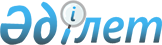 Об утверждении Инструкции по производству дел об административных правонарушениях Комитетом транспортного контроля Министерства транспорта и коммуникаций Республики Казахстан и его территориальными органами
					
			Утративший силу
			
			
		
					Приказ Председателя Комитета транспортного контроля Министерства транспорта и коммуникаций Республики Казахстан от 15 мая 2001 года N 38-п. Зарегистрирован в Министерстве юстиции Республики Казахстан 25 июля 2001 года N 1584. Утратил силу - приказом Председателя Комитета транспортного контроля Министерства транспорта и коммуникаций Республики Казахстан от 23 февраля 2004 года N 13-2-П (V042748)



      В целях соблюдения требований законодательства об административных правонарушениях и единого порядка при производстве дел об административных правонарушениях рассматриваемых Комитетом транспортного контроля и его территориальными органами, приказываю: 






      1. Утвердить прилагаемую Инструкцию по производству дел об административных правонарушениях Комитетом транспортного контроля Министерства транспорта и коммуникаций Республики Казахстан и его территориальными органами. 



      2. Управлению нормативно-правового обеспечения и анализа Комитета транспортного контроля Министерства транспорта и коммуникаций Республики Казахстан (Шакиров А.Т.), в установленном законодательством порядке, представить настоящий приказ на государственную регистрацию в Министерство юстиции Республики Казахстан. 



      3. Контроль за исполнением настоящего приказа возложить на заместителя Председателя Комитета транспортного контроля Есжанова К.Б. 



      4. Настоящий приказ вступает в силу с момента государственной регистрации в Министерстве юстиции Республики Казахстан.


     Председатель       





     Согласована                        Утверждена



     Первый Вице-Министр                Приказом Председателя



 транспорта и коммуникаций          Комитета транспортного контроля



     от "__"_____ ______                от 15.05.01 г. N 38-п



                              Инструкция






                по производству дел об административных 






           правонарушениях Комитетом транспортного контроля 






                Министерства транспорта и коммуникаций 






                         Республики Казахстан 






                   и его территориальными органами







                       Глава 1. Общие положения 






      1. Деятельность Комитета транспортного контроля (далее - Комитет) и его территориальных органов регулируются законодательными и нормативными правовыми актами, а также международными договорами, ратифицированными Республикой Казахстан. 



      2. Настоящая Инструкция регламентирует формы и методы организации производства дел об административных правонарушениях Комитетом и его территориальными органами (далее - органы транспортного контроля) установленные 
 K010155_ 
 Кодексом Республики Казахстан об административных правонарушениях (далее - Кодекс), сроках их рассмотрения, исполнения, обжалования, а также организации делопроизводства и контроля за обоснованным принятием постановлений и их исполнением. 



      3. Должностными лицами (далее - сотрудниками) органов транспортного контроля выявляются административные правонарушения, предусмотренные статьями: 137, 356, 453 (часть вторая), 454 (части первая-третья), 502 и рассматриваются дела об административных правонарушениях, предусмотренные статьями: 439-441, 447-452, 453 (частями первой и третьей), 454 (частями четвертой и пятой), 455-460, 463 (в части нарушения правил перевозок пассажиров и грузов), 477 (частями первой, второй), 479-481, 488-490 Кодекса. 



      4. Действие настоящей Инструкции распространяется на юридических лиц независимо от форм собственности, физических лиц, иностранцев, иностранных юридических лиц и лиц без гражданства, нарушивших на территории Республики Казахстан законодательные и нормативные правовые акты в области транспортного комплекса, лицензионных норм и иных правил, принятых в Республике Казахстан, при выполнении предпринимательской деятельности и иной деятельности, контроль за которой входит в компетенцию органов транспортного контроля. 



      5. Главной задачей органов транспортного контроля по делам об административных правонарушениях является восстановление социальной справедливости и воспитание лиц, совершивших правонарушение, в духе соблюдения требований законодательства и уважения правопорядка, а также предупреждения совершения новых правонарушений как самим правонарушителем, так и другими лицами. 



      При осуществлении административного производства сотрудниками органов транспортного контроля ссылки в документации по административному производству должны производиться только на нормы Кодекса. 





              Глава 2. Виды административных правонарушений 






      6. К видам административных взысканий применяемых сотрудниками органов транспортного контроля относятся: 



      1) предупреждение; 



      2) административный штраф; 



      3) приостановление действия лицензии на определенный вид деятельности либо совершение определенных действий. 



      7. В соответствии с законодательством Республики Казахстан к административным правонарушениям, рассматриваемым органами транспортного контроля, относятся: 



      1) нарушение правил, обеспечивающих безопасность движения на железнодорожном транспорте; 



      2) нарушение правил использования средств железнодорожного транспорта; 



      3) повреждение транспортных средств общего пользования и их внутреннего оборудования; 



      4) нарушение правил международных перевозок пассажиров и грузов. При этом к нарушениям международных автомобильных перевозок пассажиров и грузов относятся: 



      международные перевозки пассажиров и грузов иностранным перевозчиком без разрешения, если иное не оговорено в международных договорах Республики Казахстан; 



      осуществление иностранным перевозчиком перевозок пассажиров и грузов автотранспортным средством по разрешению выданному государству, не являющемуся страной регистрации данного автотранспортного средства; 



      осуществление иностранным перевозчиком перевозок из/в третьи страны без соответствующего разрешения; 



      осуществление иностранным перевозчиком перевозок пассажиров и грузов между двумя пунктами, расположенными на территории РК, если на это не получено специального разрешения Министерства транспорта и коммуникаций Республики Казахстан; 



      осуществление отечественными и иностранными перевозчиками международных перевозок пассажиров и грузов через пункты пропуска на государственной границе Республики Казахстан, не предназначенные для автомобильного сообщения; 



      осуществление иностранными перевозчиками перевозок пассажиров и грузов по неустановленным маршрутам либо отклонение от установленного маршрута; 



      осуществление международных перевозок пассажиров и грузов на автотранспортных средствах, не оборудованных приборами регистрации режима труда и отдыха (тахографами) либо без ведения ежедневных листков учета режима труда и отдыха, равно как и несоблюдение установленного режима труда и отдыха; 



      перевозки пассажиров без заключения договора обязательного страхования гражданской ответственности перевозчика перед пассажирами; 



      регулярные перевозки пассажиров без согласования расписания и схем движения на маршруте (для иностранных перевозчиков обязательно согласование Министерства транспорта и коммуникаций, для отечественных перевозчиков - компетентного органа государства, по территории которого пролегает маршрут следования); 



      отправление (прибытие) автобусов при осуществлении регулярных международных перевозок с мест, не имеющих статуса автовокзала (автостанции); 



      отсутствие на автобусах, осуществляющих регулярные международные перевозки, передних и боковых трафаретов с наименованием начального и конечного пунктов маршрута; 



      превышение сверх установленного для данной марки автобуса количества пассажиров, перевозимых автобусом международного сообщения; 



      следование автобуса, осуществляющего регулярные международные перевозки, по неустановленному маршруту, нарушение графика движения; 



      невыполнение перевозчиком обязанности по обеспечению проезда пассажиров до конечного пункта маршрута без дополнительных для них расходов в случае прекращения поездки из-за неисправности автобуса; 



      посадка и/или высадка пассажиров в пунктах, не указанных в расписании движения автобуса международного сообщения, согласованном компетентными органами; 



      отсутствие заключения компетентного органа о соответствии автобуса международного сообщения отечественного перевозчика санитарным нормам; 



      перевозка багажа пассажиров либо иного груза сверх установленной нормы в салонах автобуса международного сообщения; 



      отсутствие списка пассажиров при осуществлении нерегулярных международных перевозок пассажиров; 



      осуществление международных перевозок пассажиров и грузов без отличительных знаков государства регистрации автотранспортных средств; 



      проезд иностранного транспортного средства по территории Республики Казахстан без талонов регистрации (со стороной где действует безразрешительная система); 



      5) нарушение правил, обеспечивающих безопасность движения на морском транспорте; 



      6) повреждение на морском транспорте сооружений и устройств сигнализации и связи; 



      7) нарушение правил, обеспечивающих безопасность пассажиров на судах морского и речного транспорта, а также маломерных судах; 



      8) нарушение правил выпуска судна в плавание или допуск к управлению судном лиц, не имеющих соответствующего диплома (свидетельства, удостоверения); 



      9) нарушение правил эксплуатации судов, а также управление судном лицом, не имеющим права управления; 



      10) нарушение судоводителями судов (кроме маломерных) правил движения и дачи звуковых и световых сигналов, несения судовых огней и знаков, правил погрузки и разгрузки судов, а также повреждения портовых и гидротехнических сооружений и оборудования; 



      11) нарушение судоводителями маломерных судов иных правил пользования маломерными судами; 



      12) управление судном на внутренних водных путях лицом, не имеющим права управления этим судном и находящимся в состоянии алкогольного, наркотического или токсикоманического опьянения; 



      13) допуск к управлению судном лиц, находящихся в состоянии алкогольного, наркотического или токсикоманического опьянения; 



      14) нарушение правил, обеспечивающих безопасность эксплуатации судов на внутренних водных путях; 



      15) нарушение правил погрузки, разгрузки и складирования грузов в речных портах и на пристанях; 



      16) нарушение правил пользования базами (сооружениями) для стоянок маломерных судов; 



      17) нарушение правил регистрации и учета судов, а также правил постройки, технической эксплуатации судов; 



      18) курение в неустановленных местах на транспорте; 



      19) нарушение правил пожарной безопасности на транспорте; 



      20) нарушение водителями транспортных средств правил перевозки пассажиров и грузов, правил перевозок опасных грузов, в том числе правил перевозки крупногабаритных и тяжеловесных грузов. При этом нарушениями являются: 



      перевозка пассажиров в кузове не оборудованного в соответствии с правилами дорожного движения грузового автомобиля с бортовой платформой; 



      отсутствие опознавательных знаков "Перевозка детей" при перевозке групп детей в немаршрутном автобусе или на оборудованном грузовом автомобиле; 



      невыполнение водителем обязанностей по посадке и высадке пассажиров только после полной остановки транспортного средства и начинать движение только с закрытыми дверями и не открывать их до полной остановки; 



      перевозка пассажиров в непредусмотренных местах; 



      перевозка пассажиров сверх количества, установленного предприятием-изготовителем; 



      перевозка грузов транспортными средствами, не предназначенными для этой цели, а на междугородних автобусах - в неустановленных предприятием-изготовителем местах; 



      превышение массы перевозимого груза (пассажиров) и нагрузки по осям над величинами, установленными предприятием-изготовителем для данного транспортного средства; 



      отсутствие специального разрешения на перевозку крупногабаритного и тяжеловесного груза; 



      несоблюдение маршрута и графика следования, указанных в специальном разрешении; 



      несоблюдение требований к оснащению транспортных средств, перевозящих крупногабаритный и тяжеловесный груз, а также требований к обозначению груза; 



      21) нарушение на железнодорожном транспорте правил перевозки опасных веществ или предметов ручной клади; 



      22) нарушение на морском и речном транспорте правил перевозки опасных веществ или предметов, а также невыполнение должностными лицами обязанностей по регистрации в соответствующих документах операций с опасными веществами или предметами, внесение неверных записей или незаконный отказ предъявить такие документы соответствующим должностным лицам; 



      23) безбилетный проезд и провоз пассажиров; 



      24) провоз ручной клади сверх установленных норм неоплаченного багажа; 



      25) нарушение правил обеспечения сохранности грузов на железнодорожном, морском, речном и автомобильном транспорте; 



      26) нарушение правил охраны и пользования полосой отвода автомобильных дорог; 



      27) нарушение землепользователями правил эксплуатации и охраны автомобильных дорог и дорожных сооружений; 



      28) повреждение железнодорожного пути, защитных лесонасаждений, снегозащитных ограждений и других путевых объектов, сооружений и устройств сигнализации и связи; 



      29) несоблюдение установленных габаритов при погрузке и выгрузке грузов на железнодорожном транспорте. 




 


           Глава 3. Принятие мер обеспечения производства 






             по делам об административных правонарушениях 






      8. Задачами производства по делам об административных правонарушениях являются своевременное, всестороннее, полное и объективное выяснение обстоятельств каждого дела, разрешение его в соответствии с Кодексом, обеспечение исполнения вынесенного постановления, а также выявление причин и условий, способствовавших совершению административных правонарушений. 



      9. Производство по делам об административных правонарушениях в органах транспортного контроля осуществляется открыто. 



      10. Производство по делам об административных правонарушениях ведется на государственном языке, а при необходимости употребляется русский или другие языки. 



      11. Сотрудники органов транспортного контроля, нарушившие Кодекс, при производстве по делам об административных правонарушениях, несут установленную законодательством ответственность, а принятые ими акты признаются недействительными и подлежат отмене. 



      12. В ходе административного производства правонарушитель имеет право на получение квалифицированной юридической помощи. 



      13. Лица, участвующие в производстве по делу об административном правонарушении, имеют право заявлять ходатайства, которые подлежат обязательному рассмотрению органом транспортного контроля, в производстве которого находится данное дело. 



      14. Сотрудники органов транспортного контроля в целях обеспечения своевременного и правильного рассмотрения дела об административном правонарушении вправе применять следующие меры обеспечения производства по делу об административном правонарушении: 



      1) изъятие документов; 



      2) административное задержание; 



      3) досмотр транспортного средства, маломерного судна; 



      4) отстранение от управления судном и направление для медицинского освидетельствования на состояние алкогольного, наркотического, токсикоманического опьянения; 



      5) задержание транспортного средства, маломерного судна; 



      6) осмотр помещений, территорий, находящихся там транспортных средств и соответствующих документов. 



      15. При изъятии документов сотрудником органа транспортного контроля составляется протокол (Приложение 2), копия которого вручается лицу, в отношении которого ведется производство по делу, или его законному представителю, либо делается соответствующая запись в протоколе об административном правонарушении. 



      16. В протоколе об изъятии документов указываются: сведения о виде и реквизитах изъятых документов, количестве, иных идентификационных признаках изъятых документов. 



      17. Протокол подписывается сотрудником органа транспортного контроля, его составившим, лицом, у которого изъяты соответствующие документы, понятыми. В случае отказа лица, у которого изъяты соответствующие документы, от подписания протокола в нем производится соответствующая запись. 



      18. Изъятые документы до рассмотрения дела об административном правонарушении хранятся в Комитете или его территориальных органах. После рассмотрения дела изъятые документы возвращаются их владельцу. 



      19. В случаях, указанных в пункте 34 настоящей Инструкции, наложения административного взыскания на месте составления протокола органами транспортного контроля может производиться административное задержание. Административное задержание может длиться не более трех часов. 



      20. О задержании маломерного судна составляется и приобщается к протоколу об административном правонарушении акт установленной формы (Приложение 3). 



      21. Хранение задержанного маломерного судна производится в порядке, установленном Правительством Республики Казахстан. 



      22. О досмотре транспортных средств, маломерных судов составляется протокол (Приложение 4). Копия этого протокола вручается лицу, во владении которого находятся подвергнутые досмотру транспортные средства, маломерные суда, его законному представителю. 



      23. В необходимых случаях, с целью фиксации предметов, выявленных при досмотре транспортных средств и маломерных судов, производится их фото-, киносъемка, видеозапись, о чем в протоколе делается соответствующая запись с приложением средств фиксации вещественных доказательств. 



      24. В протоколе досмотра транспортных средств, маломерных судов указываются: дата и место его составления, должность, фамилия и инициалы лица, составившего протокол, сведения о личности владельца транспортного средства, маломерного судна, подвергнутого досмотру, сведения о типе, марке, модели, государственном регистрационном номере, иных идентификационных признаках транспортного средства, маломерного судна. 



      25. Протокол досмотра транспортных средств, маломерных судов подписывается сотрудником органа транспортного контроля, его составившим, лицом, в отношении которого ведется производство по делу, владельцем транспортного средства (маломерного судна) подвергнутого досмотру или его законным представителем, понятыми. В случае отказа лица, в отношении которого ведется производство по делу, от подписания протокола, в нем производится соответствующая запись. 



      26. Управляющий судном судоводитель, в отношении которого имеются достаточные основания полагать, что он находится в состоянии опьянения, подлежит отстранению сотрудником органа транспортного контроля от управления судном и освидетельствованию на состояние опьянения. 



      27. Об отстранении от управления маломерным судном, а также о направлении для освидетельствования на состояние опьянения делается отметка в протоколе административного правонарушения. 



      28. Осмотр территорий, помещений и находящихся там транспортных средств и соответствующих документов производится в присутствии представителя юридического лица с участием двух понятых. 



      О проведении осмотра составляется протокол (Приложение 5). Копия протокола вручается представителю юридического лица, в отношении которого ведется производство по делу. 



      В протоколе осмотра делается запись о применении в ходе его производства фото- и киносъемки, видеозаписи, иных установленных способов фиксации документов. Материалы, полученные в результате фото-, киносъемки, видеозаписи, иных установленных средств фиксации вещественных доказательств, прилагаются к соответствующему протоколу. 



      Протокол осмотра территорий, помещений, товаров, иного имущества, принадлежащих юридическому лицу, а также соответствующих документов подписывается должностным лицом, его составившим, законным представителем либо, в случаях не терпящих отлагательства, иным работником юридического лица, а также понятыми. В случае отказа законного представителя или иного работника указанного юридического лица от подписания протокола в нем производится соответствующая запись. 




           


      Глава 4. Порядок составления протокола 






      29. При обнаружении в ходе проверок, в том числе на постах транспортного контроля, фактов нарушений по статьям Кодекса указанным в пункте 3 настоящей Инструкции на основании статьи 635 
 K010155_ 
 Кодекса сотрудником органа транспортного контроля составляется протокол об административном правонарушении по установленной форме (Приложение 1). 



      30. В протоколе об административном правонарушении указываются: 



      1) дата и место его составления, должность, фамилия и инициалы лица, составившего протокол; 



      2) сведения о лице, в отношении которого возбуждено дело; 



      3) место, время совершения и существо административного правонарушения; 



      4) статья особенной части Кодекса, предусматривающая административную ответственность за правонарушение; 



      5) фамилии, имена, отчества, адреса свидетелей и потерпевших, если они имеются; 



      6) объяснение лица, в отношении которого возбуждено дело; 



      7) название, номер, дата метрологической проверки, показания технического средства, если оно использовалось при выяснении и фиксации административного правонарушения; 



      8) иные сведения, необходимые для разрешения дела. 



      31. После составления протокола лицу, в отношении которого возбуждено дело, а также свидетелям и понятым, объявляется время и место рассмотрения дела об административном правонарушении, разъясняются их права и обязанности, предусмотренные статьей 584 Кодекса, о чем делается отметка в протоколе. 



      32. Протокол об административном правонарушении подписывается лицом, его составившим, лицом, совершившим административное правонарушение, свидетелями и в случаях участия понятых, протокол подписывается также этими лицами. 



      33. Лицу, в отношении которого возбуждено дело, или его законному представителю вручается заверенная копия протокола об административном правонарушении под расписку после составления протокола. Указанные лица вправе представлять объяснения и замечания по содержанию протокола, а также изложить мотивы своего отказа от его подписания, которые прилагаются к этому протоколу. В случае отказа этих лиц от подписания протокола об административном правонарушении в нем производится соответствующая запись. 



      34. Протокол об административном правонарушении в течение суток после составления направляется для рассмотрения в орган транспортного контроля по месту совершения правонарушения. 



      Направляются для рассмотрения в судебный орган протоколы об административных правонарушениях, составленные по следующим статьям Кодекса: 



      1) 137 (занятие предпринимательской или иной деятельностью без соответствующей регистрации или лицензии, квалификационного аттестата (свидетельства); 



      2) 356 (воспрепятствование сотрудникам органа транспортного контроля в выполнении ими служебных обязанностей, невыполнение предписаний или иных требований); 



      3) 453 (превышение судоводителями маломерных судов установленной скорости, несоблюдение требований навигационных знаков, преднамеренная остановка или стоянка судна в запрещенных местах, повреждение гидротехнических сооружений или технических средств и знаков судоходной и навигационной обстановки, нарушение правил маневрирования, подачи звуковых сигналов, несения бортовых огней и знаков); 



      4) 454 (управление судном судоводителем в состоянии алкогольного, наркотического или токсикоманического опьянения, а также передача управления таким судном судоводителю, находящемуся в состоянии алкогольного, наркотического или токсикоманического опьянения, повлекшие угрозу безопасности пассажиров. Уклонение судоводителей от прохождения освидетельствования на состояние алкогольного, наркотического и токсикоманического опьянения); 



      5) 502 (невыполнение должностными лицами организаций мер по приспособлению действующих средств транспорта, связи и информации, жилых помещений и других объектов социальной инфраструктуры для доступа и использования инвалидами, а также уклонение от уплаты в местные бюджеты средств, необходимых для удовлетворения этих потребностей инвалидов). 



      35. Сотрудник органа транспортного контроля, при составлении протокола об административном правонарушении по статьям 447 (нарушение правил международных перевозок пассажиров и грузов), 463 (в части нарушения правил перевозки крупногабаритных и тяжеловесных грузов) Кодекса вправе применить к правонарушителю административное взыскание в виде штрафа непосредственно на месте (выявления правонарушения) составления протокола, с выдачей квитанции. 



      Лицу, привлеченному к административной ответственности при взимании штрафа на месте совершения административного правонарушения, выдается квитанция сотрудником органа транспортного контроля установленного образца, являющаяся документом строгой финансовой отчетности. В квитанции указываются дата выдачи, должность, фамилия, инициалы должностного лица, наложившего взыскание, сведения о личности лица, привлеченного к административной ответственности, статья Кодекса, предусматривающая ответственность за данное правонарушение, время и место совершения административного правонарушения, сумма наложенного административного штрафа. Квитанция подписывается должностным лицом, наложившим взыскание, а корешок квитанции - должностным лицом, наложившим взыскание, и лицом, привлеченным к административной ответственности. 



      Наличные денежные средства, взысканные в виде штрафа на месте совершения административного правонарушения, подлежат внесению через банковские учреждения на соответствующий счет в государственный бюджет в установленном порядке в течение трех суток. Банковская квитанция о внесении денежных средств в бюджет прилагается к протоколу об административном правонарушении. 




                


Глава 5. Рассмотрение дел об административных 






                                правонарушениях 






      36. Органами транспортного контроля дела об административном правонарушении рассматриваются по месту их совершения. 



      37. Дела об административных правонарушениях, предусмотренные статьями: 463 (в части нарушения правил перевозок пассажиров и грузов), 477 (частями первой, второй), 479-481 
 K010155_ 
 Кодекса могут рассматриваться также по месту учета транспортного средства, судов, в том числе маломерных, или по месту жительства лица, в отношении которого ведется производство по делу об административном правонарушении. 



      38. При подготовке к рассмотрению дела об административном правонарушении должностное лицо органа транспортного контроля выясняет следующие вопросы: 



      1) относится ли к компетенции органов транспортного контроля рассмотрение данного дела; 



      2) имеются ли обстоятельства, исключающие возможность рассмотрения данного дела Комиссией; 



      3) правильно ли составлены протокол об административном правонарушении и другие протоколы, а также иные материалы дела, предусмотренные Кодексом; 



      4) имеются ли обстоятельства, исключающие производство по делу, а также обстоятельства, позволяющие не привлекать лицо к административной ответственности; 



      5) имеются ли ходатайства и отводы; 



      6) извещены ли о месте и времени рассмотрения дела лица, указанные в статьях 584-588 Кодекса. 



      39. При подготовке к рассмотрению дела об административном правонарушении сотрудник органа транспортного контроля принимает следующие решения: 



      1) о назначении времени и места рассмотрения дела; 



      2) о вызове лиц, истребовании необходимых дополнительных материалов по делу; 



      3) о переносе рассмотрения дела; 



      4) о возвращении протокола об административном правонарушении и других материалов дела сотруднику органа транспортного контроля, составившему протокол, в случаях неправильного составления протокола и оформления других материалов дела либо неполноты представленных материалов, которая не может быть восполнена при рассмотрении дела; 



      5) о передаче дела для рассмотрения по существу по месту его совершения, по месту учета транспортного средства, судов, в том числе маломерных, или по месту жительства лица, в отношении которого ведется производство по делу об административном правонарушении; 



      6) о прекращении производства при наличии обстоятельств, предусмотренных статьями 580-581 Кодекса. 



      Решения, предусмотренные подпунктами 1)-5) пункта 40 настоящей Инструкции, вносятся в виде определений. 



      Решение, предусмотренное подпунктом 6) пункта 40 настоящей Инструкции, вносится в виде постановления. 



      40. При подготовке к повторному рассмотрению дела об административном правонарушении в связи с неявкой без уважительных причин лица, привлекаемого к ответственности, его законного представителя, свидетеля в случаях, предусмотренных частью четвертой статьи 584, частью пятой статьи 594 Кодекса, сотрудник органа транспортного контроля вправе вынести определение о приводе указанных лиц. 



      Привод производится органом внутренних дел на основании определения органа транспортного контроля, рассматривающего дело об административном правонарушении. 



      41. Дела об административных правонарушениях рассматриваются в пятнадцатидневный срок со дня поступления в орган транспортного контроля протокола об административном правонарушении и других материалов дела. 



      42. В случае поступления ходатайств от участников производства по делу об административном правонарушении либо при необходимости дополнительного выяснения обстоятельств дела срок рассмотрения дела может быть продлен, но не более чем на один месяц. 



      43. Сотрудник органа транспортного контроля, приступив к рассмотрению дела об административном правонарушении: 



      1) объявляет, кто рассматривает дело, какое дело подлежит рассмотрению, кто и на основании какой статьи Кодекса привлекается к ответственности; 



      2) удостоверяется в явке физического лица или законного представителя юридического лица, привлекаемых к административной ответственности, а также иных лиц, участвующих в рассмотрении дела; 



      3) устанавливает личность участников производства по делу и проверяет полномочия законных представителей физического или юридического лица, защитника и уполномоченного представителя; 



      4) выясняет причины неявки участников производства по делу и принимает решение о рассмотрении дела в отсутствие указанных лиц либо о переносе времени рассмотрения дела; 



      5) в необходимых случаях выносит определение о приводе лица, участие которого является обязательным при рассмотрении дела, назначает переводчика; 



     6) разъясняет лицам, участвующим в рассмотрении дела, их права и обязанности; 



     7) разрешает заявленные отводы и ходатайства; 



     8) оглашает протокол об административном правонарушении, а при необходимости - и иные материалы дела; 



     9) выносит определение о переносе времени рассмотрения дела в связи:  



     с заявлением о самоотводе или отводе должностного лица, рассматривающего дело, если его отвод препятствует рассмотрению дела по существу; 



     с отводом защитника, уполномоченного представителя, эксперта или переводчика, если указанный отвод препятствует рассмотрению дела по существу; 



     с необходимостью явки лиц, участвующих в рассмотрении дела, или истребования дополнительных материалов по делу. 



     В случае необходимости выносится определение о назначении экспертизы; 



      10) выносит определение о передаче дела для рассмотрения по существу в случаях, предусмотренных статьей 646 настоящего Кодекса. 



      44. Рассмотрев дело об административном правонарушении, сотрудник органа транспортного контроля выносит одно из следующих постановлений: 



      1) о наложении административного взыскания; 



      2) о прекращении производства по делу; 



      3) о передаче дела на рассмотрение судье, органу (должностному лицу), правомочному налагать за данное административное правонарушение взыскание иного вида или размера, а также о передаче дела на рассмотрение по месту учета транспортного средства (судна, в том числе маломерного) или по месту жительства лица, в отношении которого ведется производство по делу об административном правонарушении. 



      45. Постановление о прекращении производства по делу выносится в случаях: 



      1) наличия обстоятельств, исключающих производство по делу, предусмотренных статьей 580 Кодекса; 



      2) наличия обстоятельств, позволяющих не привлекать к административной ответственности, предусмотренных статьей 581 Кодекса. 



      46. Постановление по делу об административном правонарушении составляется в установленной форме (Приложение 6), должно быть мотивированным и содержать: 



      1) должность, фамилию, инициалы должностного лица, наименование Комитета или его территориального органа, вынесшего постановление; 



      2) дату и место рассмотрения дела; 



      3) сведения о лице, в отношении которого рассмотрено дело; 



      4) статью Кодекса, предусматривающую ответственность за административное правонарушение; 



      5) обстоятельства, установленные при рассмотрении дела; 



      6) решение по делу; 



      7) порядок и сроки обжалования постановления. 



      Так же в постановлении должен быть решен вопрос об изъятых документах. 



      47. Постановление по делу об административном правонарушении объявляется немедленно по окончании рассмотрения дела. 



      48. Копия постановления вручается физическому лицу или законному представителю юридического лица, в отношении которых оно вынесено, а также потерпевшему, законному представителю физического лица по их просьбе, после рассмотрения дела об административном правонарушении. В случае отсутствия указанных лиц копия постановления высылается в течение трех дней со дня его вынесения. 



      49. В случае вынесения определения по делу об административном правонарушении в нем должны быть указаны сведения, предусмотренные пунктом 46 настоящей Инструкции, за исключением срока и порядка обжалования. 



      50. При обжаловании или опротестовании постановления прокурором, оно подлежит приостановлению до рассмотрения жалобы или протеста, за исключением случаев наложения административного взыскания на месте совершения административного правонарушения. 




 


                Глава 6. Исполнение постановления по делу 






                    об административном правонарушении 






      51. Административные взыскания за административные правонарушения налагаются в пределах, предусмотренных Кодексом. 



      В случае наложения административного взыскания в виде штрафа правонарушитель обязан уплатить указанную сумму не позднее тридцати дней со дня вручения ему постановления либо со дня истечения срока отсрочки, предусмотренной статьей 701 Кодекса. Штраф уплачивается в государственный бюджет в установленном порядке. 



      52. В случае неуплаты штрафа добровольно, постановление направляется в суд для принудительного его исполнения в порядке, предусмотренном Кодексом. 



      53. Уплата штрафа правонарушителем является основанием для окончания производства по исполнению постановления об административном правонарушении. Доказательством исполнения постановления о взыскании штрафа является предъявление правонарушителем квитанции об уплате штрафа или возвращение с бухгалтерии по месту работы правонарушителя постановления с соответствующей отметкой о номере и дате платежного документа. 



      Уплата штрафа правонарушителем не освобождает его от обязанности устранить имеющиеся нарушения. 



      54. Сотрудник органа транспортного контроля при установлении причин и условий, способствовавших совершению административного правонарушения, вносит в соответствующую организацию и должностным лицам представление о принятии мер по их устранению. 



      Руководители организаций и другие должностные лица обязаны в течение месяца сообщить о принятых мерах в Комиссию, внесшую представление. 



      55. Постановление о лишении индивидуального предпринимателя или юридического лица лицензии либо приостановлении ее действия на определенный вид деятельности приводится в исполнение сотрудниками органов транспортного контроля, выдавших лицензию. 



      56. В случаях рассмотрения дел в отношении лиц, проживающих и работающих в другом регионе Республики Казахстан, копия постановления направляется в территориальный орган по месту нахождения правонарушителя для осуществления контроля по исполнению постановления. 



      57. Постановление о наложении административного взыскания не подлежит исполнению, если оно не было приведено в исполнение в течение одного года со дня его вступления в законную силу. 



      Постановление по делу об административном правонарушении вступает в законную силу после истечения десятидневного срока со дня вручения или получения его копии либо немедленно после вынесения определения по жалобе (протесту). 




               


  Глава 7. Порядок обжалования и опротестования 






            постановлений Комитета или его территориальных органов 






      58. Постановление о наложении штрафа, приостановления действия лицензии и других административных взысканий может быть обжаловано или опротестовано в Комитет или в суд, решение которого является окончательным. 



      59. Постановление об административном правонарушении может быть обжаловано лицом, в отношении которого возбуждено дело об административном правонарушении, потерпевшим, законным представителем физического или юридического лица, защитником, а также прокурором в течение десяти дней со дня получения копии постановления. 



      60. Жалоба или протест прокурора на постановление по делу об административном правонарушении рассматривается Комитетом в десятидневный срок. 



      Если жалоба на постановление по делу об административном правонарушении поступила одновременно в суд и Комитет, то жалобу рассматривает суд. 



      61. Принятое решение Комитета по рассмотренной жалобе оформляется в письменном виде и высылается заявителю и органу транспортного контроля, вынесшему постановление. 



      Решение по результатам рассмотрения жалобы, протеста выносится в виде определения по жалобе (протесту) на постановление по делу об административном правонарушении (Приложение 7). 



      Определение Комитета по жалобе, протесту на постановление по делу об административном правонарушении может быть обжаловано, опротестовано в суд в порядке, установленном гражданским процессуальным законодательством 
 K990411_ 
 . 



      Установив, что изложенные в постановлении по делу об административном правонарушении выводы о фактических обстоятельствах дела не соответствуют исследованным при рассмотрении жалобы, протеста доказательствам, должностное лицо Комитета отменяет это постановление полностью или частично и выносит новое постановление в соответствии с результатами рассмотрения жалобы, протеста. 



      Копия определения по жалобе (протесту) на постановление по делу об административном правонарушении в срок до трех суток после его вынесения вручается или высылается лицу, в отношении которых было вынесено постановление по делу, потерпевшему в случае подачи им жалобы или, по его просьбе, прокурору, принесшему протест. 



      Орган транспортного контроля, принявший решение о реабилитации лица, обязан принести ему официальные извинения за причиненный вред. 



      Если требование о реабилитации или возмещении вреда не удовлетворено либо лицо не согласно с принятым решением, оно вправе обратиться в суд в порядке гражданского судопроизводства. 




               


 Глава 8. Ведение делопроизводства по делам 






                    об административных правонарушениях 






      62. Бланки протоколов, штрафных квитанций и постановлений, указанные в настоящей Инструкции и применяемые органами транспортного контроля при производстве дел по административным правонарушениям, являются бланками строгой отчетности и изготавливаются централизованным способом при Комитете на государственном и русском языках. 



      Изготовленные бланки протоколов, штрафных квитанций и постановлений должны иметь типографические учетные серии и номера. 



      63. Руководители органов транспортного контроля обязаны обеспечить контроль за хранением и использованием по назначению бланков строгой отчетности, указанных в пункте 64 настоящей Инструкции. 



      64. Журналы учета протоколов, постановлений, актов, составленных на юридических и физических лиц, привлекаемых к административной ответственности, должны храниться у ответственного лица определенного приказом руководителя Комитета или его территориального органа и должны быть прошнурованы, пронумерованы и скреплены печатью того же органа. 



      65. В случаях утери бланков протоколов, постановлений составляется акт. Виновные лица, допустившие потерю, несут дисциплинарную ответственность. При порче или непригодности бланков протоколов, постановлений и других актов составляется акт об их списании установленного порядка. 



      Уничтожение непригодных бланков строгой отчетности производится в установленном порядке. 



 


Министерство транспорта и                 Приложение 1



коммуникаций                              к Инструкции, утвержденной



Республики Казахстан                      приказом Председателя



                                          Комитета



Комитет транспортного контроля            транспортного контроля



______________________________            от 15 мая 2001 N 38-п



(наименование территориального                 



           управления)


                             Протокол




                 об административном правонарушении




                       N _______ серия ______



"___" _________ 200_г.                      __________________



(дата составления)                          (место составления)


Я,_________________________________________________________________________



               (занимаемая должность, фамилия и инициалы)



при проверке_______________________________________________________________



            (для юридических лиц - наименование юридического лица, РНН,  



___________________________________________________________________________



месторасположение, телефон, факс, номер счета в банке и государственной 



___________________________________________________________________________



регистрации в органах юстиции и т.д.; для физических лиц - фамилия, имя, 



___________________________________________________________________________



отчество, должность, место работы полностью, телефон домашний и рабочий,   



___________________________________________________________________________



адрес местожительства, РНН, паспортные данные и т.д.)


                               Установил:


___________________________________________________________________________



   (подробный состав нарушения, время, период и место его совершения)



___________________________________________________________________________



___________________________________________________________________________



___________________________________________________________________________



Вышеизложенный факт является нарушением____________________________________


___________________________________________________________________________


___________________________________________________________________________



(наименование нормативных правовых актов, номера статей, которые были 



нарушены)


Указанные нарушения допущены ______________________________________________



                     (для юридических лиц - наименование юридического лица,



___________________________________________________________________________



РНН, месторасположение, телефон, факс, номер счета в банке и 



___________________________________________________________________________



государственной регистрации в органах юстиции и т.д.; для физических лиц - 



___________________________________________________________________________



фамилия, имя, отчество, должность, место работы полностью, телефон 



___________________________________________________________________________



домашний и рабочий, адрес местожительства, РНН, паспортные данные и т.д.)



и отражены в акте__________________________________________________________



___________________________________________________________________________



                (полное название акта и дата составления)


     Лицу, в отношении которого ведется производство по делу об 



административном правонарушении, разъяснены его права и обязанности, 



предусмотренные ст. 584  
 K010155_ 
  Кодекса Республики Казахстан об 



административных правонарушениях.


     Объяснения нарушителя прилагаются. 


     Объяснения принял  _________________________          _______________



                         (занимаемая должность,                (подпись)



                           фамилия и инициалы) 


     Явиться в _______________________ "___" _______ 200_г. к _________ 



часам для рассмотрения материала об административном правонарушении.


     Свидетели (понятые):



     1._______________________________________________   _________________ 



         (Ф.И.О., паспортные данные лиц,                  (подпись, дата)



     2. ______________________________________________   _________________



         присутствовавших при составлении протокола)      (подпись, дата)



 



     Копию протокола получил(а)                          _________________



                                                       (подпись нарушителя)




Министерство транспорта и                 Приложение 2



коммуникаций                              к Инструкции, утвержденной



Республики Казахстан                      приказом Председателя Комитета



Комитет транспортного контроля            транспортного контроля



______________________________            от 15 мая 2001 N 38-п



(наименование территориального 



         управления)


                              Протокол




                изъятия документов и иного имущества




                       N _______ серия ______



"___" _________ 200_г.                      __________________



 (дата составления)                         (место составления)


Мною (нами)_______________________________________________________________ 



            (Ф.И.О., занимаемая должность лиц, составивших протокол)



в период с "_____" час. до "_____" час. 



 



В присутствии свидетелей (понятых):



 



1. _______________________________________________________________________



проживающего по адресу:___________________________________________________ 



паспортные данные:________________________________________________________ 



2. _______________________________________________________________________



проживающего по адресу:___________________________________________________ 



паспортные данные:________________________________________________________



По адресу: _______________________________________________________________ 



         (место изъятия документов, иного имущества, точный адрес объекта, 



___________________________________________________________________________



РНН, принадлежность, полные данные физического или юридического лица)



___________________________________________________________________________



Согласно ст. 628 или ст. 632 (подчеркнуть) Кодекса Республики Казахстан об 



административных правонарушениях произвели изъятие:



___________________________________________________________________________



(сведения о виде и реквизитах изъятых документов, иных идентификационных



___________________________________________________________________________



признаков изъятого имущества, типе, марке и модели транспортных средств)



___________________________________________________________________________



     Перечисленным выше лицам разъяснены их права и обязанности, 



предусмотренные ст.ст. 584, 594, 595 Кодекса Республики Казахстан об 



административных правонарушениях. 



Протокол составил(и):                        ____________________________



                                             (должность, Ф.И.О., подпись)



Протокол мною прочитан и подписан: ______________________________________



                                  (Ф.И.О., подпись лица, совершившего адм. 



                                               правонарушение) 



В случае отказа от подписи протокола:         ___________________________



                                                (соответствующая запись)



С протоколом ознакомлены свидетели (понятые):



1. ________________________________________________________________________



     (подпись)        (Ф.И.О. лиц, присутствующих при изъятии, дата)



2. ________________________________________________________________________



     (подпись)        (Ф.И.О. лиц, присутствующих при изъятии, дата)



Копию протокола получил(а) ________________________________________________



                                      (Ф.И.О., подпись, дата)


Примечание: За незаконное воспрепятствование сотруднику органа в области 



транспорта и коммуникаций в выполнении им служебных обязанностей в 



соответствии с их компетенцией, физические лица или юридические лица 



независимо от вида и форм собственности привлекаются к ответственности 



согласно ст. 356  
 K010155_ 
  Кодекса Республики Казахстан об



административных правонарушениях. 




Министерство транспорта и                 Приложение 3



коммуникаций                              к Инструкции, утвержденной



Республики Казахстан                      приказом Председателя Комитета



Комитет транспортного контроля            транспортного контроля



______________________________            от 15 мая 2001 N 38-п



(наименование территориального 



         управления)


                                    Акт     




                      о задержании транспортного средства 



                            N _____ серия _________


"___"_______________200_ г.                 ____________________



(дата составления)                           (место составления)


Мною ____________________________Управления Комитета транспортного контроля



             (должность)



г.______________________(обл.)_____________________________________________



                                                 (Ф.И.О.)


В период с "____" час. до "____" час. в присутствии лица в отношении 



которого ведется производство по делу об административном правонарушении 



___________________________________________________________________________



            (Ф.И.О., паспортные данные, проживающего по адресу)



___________________________________________________________________________


В присутствие свидетелей (понятых):


 1.________________________________________________________________________



               (Ф.И.О., паспортные данные, проживающего по адресу)



 2.________________________________________________________________________



               (Ф.И.О., паспортные данные, проживающего по адресу)


Согласно ст. 632 Кодекса Республики Казахстан об административных 



правонарушениях произвели задержание транспортного средства типа __________



______________________________N____________________________________________



В транспортном средстве имеются следующие предметы:________________________



___________________________________________________________________________


Перечисленным выше лицам разъяснены их права и обязанности, 



предусмотренные ст.ст. 584, 594, 595  
 K010155_ 
  Кодекса Республики



Казахстан об административных правонарушениях. 


Акт составил(и) ___________________________________________________________



                              (должность, Ф.И.О., подпись)                 


Протокол прочитан и подписан ______________________________________________



                    (Ф.И.О., подпись лица, совершившего адм.правонарушение)



В случае отказа от подписи протокола ______________________________________



                                          (соответствующая запись)



С протоколом ознакомлены понятые:



1. ________________________________________________________________________



            (подпись)    (Ф.И.О., лиц, присутствующих при задержании, дата)



2. ________________________________________________________________________



            (подпись)    (Ф.И.О., лиц, присутствующих при задержании, дата)



 


Копию акта получил(а) _____________________________________________________



                                   (Ф.И.О., подпись, дата)


     Примечание: За незаконное воспрепятствование сотруднику органа в 



области транспорта и коммуникаций в выполнении им служебных обязанностей в 



соответствии с их компетенцией, физические лица или юридические лица 



независимо от вида и форм собственности привлекаются к ответственности 



согласно ст. 356  
 K010155_ 
  Кодекса Республики Казахстан об



административных правонарушениях.




Министерство транспорта и                 Приложение 4



коммуникаций                              к Инструкции, утвержденной



Республики Казахстан                      приказом Председателя Комитета



Комитет транспортного контроля            транспортного контроля



______________________________            от 15 мая 2001 N 38-п



(наименование территориального 



         управления)


                               Протокол




            досмотра транспортного средства, маломерного судна




                          N _______ серия ______



"___" _________ 200_г.                       __________________



(дата составления)                           (место составления)


Нами (мною)________________________________________________________________



               (Ф.И.О., занимаемая должность лиц, составивших протокол)



в период с "_____" часов "_____" мин. до "_____" часов "_____" мин. 



В присутствии свидетелей (понятых):


1. ________________________________________________________________________



проживающего по адресу:____________________________________________________



паспортные данные:_________________________________________________________


2. ________________________________________________________________________



проживающего по адресу:____________________________________________________



паспортные данные:_________________________________________________________



___________________________________________________________________________



Согласно ст. 627 Кодекса Республики Казахстан об административных 



правонарушениях произведен досмотр:________________________________________



                                      (сведения о типе, марке, модели, 



___________________________________________________________________________



государственного регистрационного номера и иных идентификационных 



___________________________________________________________________________



признаков транспортного средства, маломерного судна)  



___________________________________________________________________________



___________________________________________________________________________



принадлежащего ____________________________________________________________



                     (сведения о владельце транспортного средства)



___________________________________________________________________________



___________________________________________________________________________



     В ходе досмотра транспортного средства, маломерного судна были 



применены: фото- и киносъемки, видеозаписи (нужное подчеркнуть).



     Перечисленным выше лицам разъяснены их права и обязанности, 



предусмотренные ст.ст. 584, 594, 595  
 K010155_ 
  Кодекса Республики



Казахстан об административных правонарушениях. 


Протокол составил(и):                        ____________________________



                                             (должность, Ф.И.О., подпись)


Протокол прочитан и подписан: _____________________________________________



                    (Ф.И.О., подпись лица, совершившего адм.правонарушение)


В случае отказа от подписи протокола:        ___________________________



                                               (соответствующая запись)


С протоколом ознакомлены свидетели (понятые):


3. ________________________________________________________________________



          (подпись)    (Ф.И.О. лиц, присутствующих при изъятии, дата)



4. ________________________________________________________________________



          (подпись)    (Ф.И.О. лиц, присутствующих при изъятии, дата)



Копию протокола получил(а) ________________________________________________


                                      (Ф.И.О., подпись, дата)


Примечание: За незаконное воспрепятствование сотруднику органа в области 



транспорта и коммуникаций в выполнении им служебных обязанностей в 



соответствии с их компетенцией, физические лица или юридические лица 



независимо от вида и форм собственности привлекаются к ответственности 



согласно ст. 356 Кодекса Республики Казахстан об административных 



правонарушениях. 




Министерство транспорта и                 Приложение 5



коммуникаций                              к Инструкции, утвержденной



Республики Казахстан                      приказом Председателя Комитета



Комитет транспортного контроля            транспортного контроля



______________________________            от 15 мая 2001 N 38-п



(наименование территориального 



         управления)


                               Протокол




                  осмотра территории, помещения и иного 




                      имущества юридического лица 




                         N _______ серия ______



"___" _________ 200_г.                       __________________



(дата составления)                           (место составления)


Нами (мною)________________________________________________________________



              (Ф.И.О., занимаемая должность лиц, составивших протокол)


в период с "_____" часов "_____" мин. до "_____" часов "_____" мин. 


В присутствии свидетелей (понятых):


1. ________________________________________________________________________



проживающего по адресу:____________________________________________________



паспортные данные:_________________________________________________________



2. ________________________________________________________________________



проживающего по адресу:____________________________________________________



паспортные данные:_________________________________________________________



___________________________________________________________________________



Согласно ст. 631 Кодекса Республики Казахстан об административных 



правонарушениях произведен осмотр: 



___________________________________________________________________________



(сведения об осмотренных территориях, помещениях и иного имущества,  



___________________________________________________________________________



видах, количестве, иных идентификационных признаков товаров и прочих вещей,



___________________________________________________________________________



                  видах и реквизитах документов) 



___________________________________________________________________________



___________________________________________________________________________



___________________________________________________________________________



принадлежащих _____________________________________________________________



              (сведения о юридическом лице и о его законном представителе)



___________________________________________________________________________



___________________________________________________________________________



___________________________________________________________________________



 



Протокол составил(и):                        ____________________________



                                             (должность, Ф.И.О., подпись)


Протокол прочитан и подписан: _____________________________________________



                    (Ф.И.О., подпись лица, совершившего адм.правонарушение)


В случае отказа от подписи протокола:        ____________________________



                                               (соответствующая запись)


С протоколом ознакомлены свидетели (понятые):


5. ________________________________________________________________________



             (подпись)      (Ф.И.О. лиц, присутствующих при изъятии, дата)



6. ________________________________________________________________________



             (подпись)      (Ф.И.О. лиц, присутствующих при изъятии, дата)



Копию протокола получил(а) ________________________________________________



                                        (Ф.И.О., подпись, дата)


Примечание: За незаконное воспрепятствование сотруднику органа в области 



транспорта и коммуникаций в выполнении им служебных обязанностей в 



соответствии с их компетенцией, физические лица или юридические лица 



независимо от вида и форм собственности привлекаются к ответственности 



согласно ст. 356  
 K010155_ 
  Кодекса Республики Казахстан об 



административных правонарушениях. 




Министерство транспорта и                 Приложение 6



коммуникаций                              к Инструкции, утвержденной



Республики Казахстан                      приказом Председателя Комитета



Комитет транспортного контроля            транспортного контроля



______________________________            от 15 мая 2001 N 38-п



(наименование территориального 



         управления)


                              Постановление




              по делу об административном правонарушении




                          N _______ серия ______



" ___ " __________200_г.                    ___________________



(дата составления)                          (место составления)


Я, _________________________________________________ рассмотрев протокол от



 (занимаемая должность, область, город, фамилия, имя, отчество)  



"___" __________ 200_г. за N_______ серии __________ и приложенные к нему 



материалы об административном правонарушении в отношении 



___________________________________________________________________________



          (Фамилия, имя, отчество, наименование юридического лица)



работающего(ей) ___________________________________________________________



                (должность, место работы полностью - для физических лиц)


                              Установил:



___________________________________________________________________________



         (существо нарушения, установленного при рассмотрении дела)



___________________________________________________________________________



     На основании вышеизложенного, руководствуясь статьей _______ Кодекса 



      Республики Казахстан об административных правонарушениях (далее -



Кодекс), 


                              Постановил:



___________________________________________________________________________



(Фамилия, имя, отчество, наименование юридического лица; должность, место



___________________________________________________________________________



работы физического лица, совершившего административное правонарушение)



РНН ___________________ привлечь к административному взысканию в виде 



штрафа в сумме _______ тенге, за нарушение_________________________________



                                             (наименование нормативных 



___________________________________________________________________________



           правовых актов, номера статей, которые были нарушены)



Штраф подлежит уплате не позднее тридцати дней в___________________________



                                                 (указать в какой бюджет,  



___________________________________________________________________________



                      номер счета банка)



     Изъятые документы и вещи возвращены __________________________________



                                            (Ф.И.О., подпись нарушителя)



     Согласно ст. 655 Кодекса Республики Казахстан об административных 



правонарушениях, постановление может быть обжаловано в десятидневный срок 



со дня вручения копии постановления. 


     Копию постановления получил(а)      __________________________________



                                            (Ф.И.О., подпись нарушителя)


     Примечание: По истечении срока, установленного ст. 707 Кодекса, к 



нарушителю применяются меры, установленные ст. 708 или ст. 709 Кодекса. 



______________________________________________           _______________



(занимаемая должность, фамилия, имя, отчество)              (подпись)


            М.П.   




Министерство транспорта и                 Приложение 7



коммуникаций                              к Инструкции, утвержденной



Республики Казахстан                      приказом Председателя Комитета



Комитет транспортного контроля            транспортного контроля



______________________________            от 15 мая 2001 N 38-п



(наименование территориального 



         управления)    


                               Определение




                  по жалобе (протесту) на постановление 




          по делу об административном правонарушении от_________




                         N _______ серия ______



" ___ " __________200_г.                    ___________________



(дата составления)                          (место составления)


Я, _________________________________________________ рассмотрев жалобу     



    (занимаемая должность, фамилия, имя, отчество) 



(протест) на постановление по делу об административном правонарушении от 



"___" ________ 200_г. за N_______ серии __________ и приложенные к нему 



материалы об административном правонарушении в отношении _________________ 



__________________________________________________________________________



           (Фамилия, имя, отчество, наименование юридического лица)



работающего(ей) __________________________________________________________



                 (должность, место работы полностью - для физических лиц)


                              Установил:



___________________________________________________________________________



        (существо нарушения, установленного при рассмотрении дела)



___________________________________________________________________________



На основании вышеизложенного, руководствуясь статьей 664 Кодекса 



Республики Казахстан об административных правонарушениях,


                              Постановил:


Постановление по делу об административном правонарушении от 



"__"___________20__года N____________ серия _______________________________



___________________________________________________________________________



                             (принятое решение)


     Определение может быть обжаловано, опротестовано в суд в порядке, 



установленном гражданским процессуальным законодательством. 


     Копию определения получил(а)  __________________________________



                                      (Ф.И.О., подпись нарушителя)


_____________________________________________           _______________



(занимаемая должность, фамилия, имя, отчество)            (подпись)


      М.П.   

					© 2012. РГП на ПХВ «Институт законодательства и правовой информации Республики Казахстан» Министерства юстиции Республики Казахстан
				